OBIETTIVI MINIMI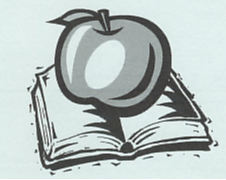 Liceo Classico Musicale Scientifico“Isaac NEWTON”via Paleologi 22 - ChivassoMod. D11Rev. 023.05.2017DocumentoOBIETTIVI MINIMIDipartimentoMatematica e Fisica DisciplinaFISICA Anno scolastico2018 - 2019ClasseSeconda Liceo scientifico e scienze applicateNucleo tematico e ContenutiFinalità e Obiettivi di apprendimentoLa temperatura e il caloreTemperatura ed equilibrio; termometro e scale termometricheLa dilatazione termica: lineare e volumicaIl calore, il calore specifico e la capacità termicaLa temperatura di equilibrioLe modalità di propagazione del caloreRisolvere problemi sul calorePossedere i concetti di equilibrio termico, calore e temperaturaConoscere le scale termometriche ed effettuare passaggi tra di esseApplicare le leggi della dilatazione termicaEffettuare conversioni da joule a calorie e viceversaUtilizzare le leggi degli scambi termici per determinare la temperatura di equilibrioIl moto rettilineo uniformeIl significato e la definizione di spostamento; velocità e accelerazione media e istantaneaLe equazioni del moto rettilineo uniforme e del moto rettilineo uniformemente acceleratoRisolvere problemi sul moto rettilineoCalcolare velocità e accelerazioni medieRisolvere problemi sul moto rettilineo uniforme e sul moto uniformemente acceleratoCostruire diagrammi spazio-tempo e velocità-tempo relativi al moto di un corpoIl moto uniformemente acceleratoL’accelerazioneIl moto uniformemente acceleratoCorpi in caduta liberaRisolvere problemi sul moto acceleratoSaper utilizzare le equazioni del moto uniformemente acceleratoSaper tracciare e interpretare grafici velocità-tempo